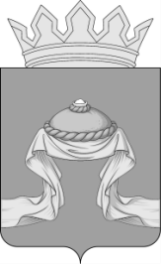 Администрация Назаровского районаКрасноярского краяПОСТАНОВЛЕНИЕ«26» 11 2021                                       г. Назарово                                                 № 355-пО внесении изменений в постановление администрации Назаровского района от 21.01.2016 № 13-п «О создании комиссии администрации Назаровского района по противодействию коррупции»В целях реализации мер по противодействию коррупции, на основании Федерального закона от 25.12.2008 № 273-ФЗ «О противодействии коррупции», Закона Красноярского края от 07.07.2009 № 8-3610 «О противодействии коррупции в Красноярском крае», руководствуясь статьями 15 и 19 Устава Назаровского муниципального района Красноярского края, ПОСТАНОВЛЯЮ:1. Внести в постановление администрации Назаровского района от 21.01.2016 № 13-п «О создании комиссии администрации Назаровского района по противодействию коррупции» следующие изменения:1.1. Приложение 2 к постановлению изложить в новой редакции согласно приложению к настоящему постановлению.	2. Признать утратившим силу постановление администрации Назаровского района от 12.05.2021 № 144-п «О внесений изменений в постановление администрации Назаровского района от 21.01.2016 № 13-п «О создании комиссии администрации Назаровского района по противодействию коррупции».	3. Отделу организационной работы и документационного обеспечения администрации Назаровского района (Любавина) разместить постановление на официальном сайте Назаровского муниципального района Красноярского края в информационно-телекоммуникационной сети «Интернет».4. Контроль за выполнением постановления оставляю за собой.            5. Постановление вступает в силу в день, следующий за днем егоофициального опубликования в газете «Советское Причулымье».Исполняющий полномочия главырайона, заместитель главы района, руководитель финансового управленияадминистрации района  							    Н.Ю. МельничукПриложение к постановлению администрацииНазаровского районаот «26» 11 2021 № 355-пПриложение 2к постановлению администрации Назаровского района от 21.01.2016 № 13-пСостав комиссии администрации Назаровского района по противодействию коррупции Мельничук Наталья Юрьевна- исполняющий полномочия главы Назаровского района, заместитель главы района, руководитель финансового управления администрации Назаровского района, председатель комиссии;  	Дедюхина Любовь Васильевна- заместитель главы Назаровского района по социальным вопросам, заместитель председателя комиссии;ЛаптенокОльга Юрьевна- главный специалист по правовым вопросам отдела по правовым вопросам администрации Назаровского района, секретарь комиссии.Члены комиссии:Абраменко Сергей МихайловичАлеевскийЮрий Александрович- начальник отдела по правовым вопросам администрации Назаровского района;- заместитель главы Назаровского района по сельскому хозяйству и земельным отношениям;Жаронкина Ирина Викторовна Любавина Елена ПетровнаМаринаОксана Михайловна - председатель Назаровского районного Совета депутатов (по согласованию);- начальник отдела организационной работы и документационного обеспечения администрации Назаровского района;- главный специалист по кадрам отдела по правовым вопросам администрации Назаровского района;Парамонова Татьяна АнатольевнаПредставитель Назаровской межрайонной прокуратуры- заместитель главы Назаровского района, руководитель управления образования администрации Назаровского района;- по согласованию;Представитель МО МВД России «Назаровский»- по согласованию.